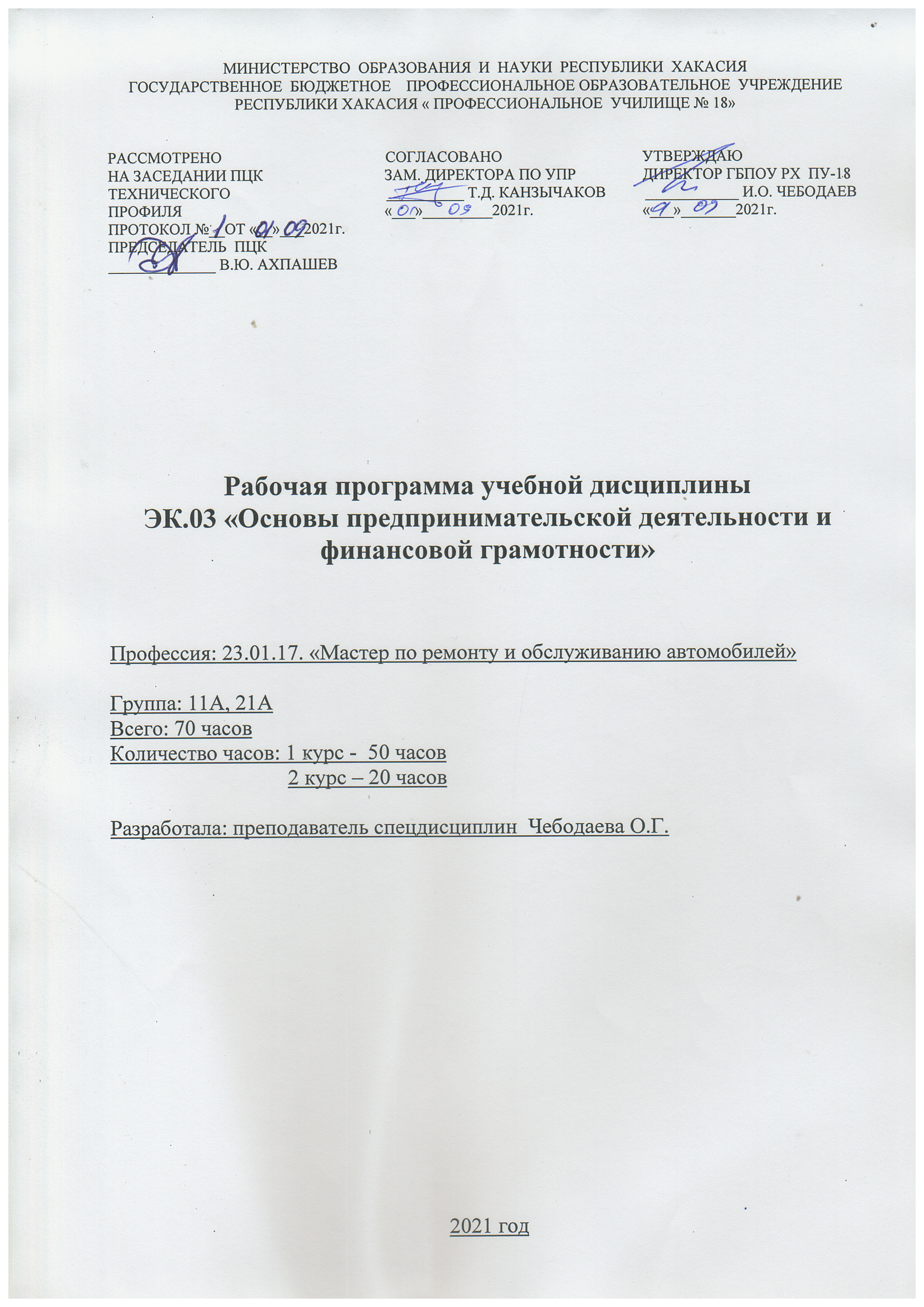 РАБОЧАЯ ПРОГРАММА УЧЕБНОЙ ДИСЦИПЛИНЫЭП.03 ОСНОВЫ ПРЕДПРИНИМАТЕЛЬСКОЙ ДЕЯТЕЛЬНОСТИ И ФИНАНСОВОЙ ГРАМОТНОСТИРабочая программа учебной дисциплины (вариативная часть) разработана на основе Федерального  государственного образовательного стандарта (далее – ФГОС) среднего профессионального образования по программе подготовки квалифицированных рабочих СПО по профессии 23.01.17 «Мастер по ремонту и обслуживанию автомобилей».Организация-разработчик: ГБПОУ РХ « Профессиональное училище №18»Разработчики: Чебодаева Ольга Гавриловна – преподаватель спецдисциплин ГБПОУ РХ « Профессиональное училище №18»СОДЕРЖАНИЕ 1. ПАСПОРТ РАБОЧЕЙ ПРОГРАММЫ УЧЕБНОЙ ДИСЦИПЛИНЫ  Основы предпринимательской деятельности и финансовой грамотности1.1. Область применения программыПрограмма учебной дисциплины является частью рабочей основной профессиональной образовательной программы учебных циклов ППКРС и предназначена для изучения в учреждениях среднего профессионального образования, реализующих образовательную программу при подготовке квалифицированных специалистов по профессии 23.01.17 «Мастер по ремонту и обслуживанию автомобилей».1.2. Место дисциплины в структуре основной профессиональной образовательной программы: учебная дисциплина входит в дополнительные дисциплины.1.3. Цели и задачи дисциплины – требования к результатам освоения дисциплины:В результате освоения дисциплины обучающийся должен уметь:- давать аргументированную оценку степени восстребованности конкретной профессии на региональном рынке труда;- аргументировать целесообразность использования элементовинфраструктуры для поиска работы по профессии;- составлять структуру заметок для фиксации взаимодействия спотенциальными работодателями;- составлять резюме по заданной форме;- применять основные правила ведения диалога с работодателем в модельныхусловиях;- оперировать понятиями «горизонтальная карьера», «вертикальная карьера»;- объяснять причины, побуждающие работника к построениюпрофессиональной карьеры;- давать оценку в соответствии с трудовым законодательством законностидействий работодателя и работника в произвольно заданной ситуации,пользуясь Трудовым кодексом РФ и нормативными правовыми актами.- предлагать идею бизнеса на основании выявленных потребностей;- обосновывать конкурентные преимущества реализации бизнес-идеи;- обосновывать основные фонды предприятия; читать принципиальные, - обосновывать использование специальных налоговых режимов;- обосновывать отнесение предприятий к субъектам малого и среднегопредпринимательства;- определять потенциальную возможность получения субсидий субъектамипредпринимательства на территории Республики Хакасия.- приводить примеры: энергоэффективных и ресурсосберегающих технологий в бюджете семьи, вкладов, кредитов, инвестиций, ценных бумаг, налогов, безвозмездных поступлений из федерального бюджета;-описывать: действие рыночного механизма применительно к разнообразным жизненным ситуациям;- описывать ключевые статьи государственного бюджета России;- объяснять: причины неравенства доходов, аксиомы рационального потребления, бюджетное ограничение семьи, роль кредита в современной экономике, механизм выпуска обеспеченных облигаций, разницу между простыми и переводными векселями, роль и значение рынка государственных ценных бумаг, теорию справедливости налогов;- анализировать: потребительское поведение, виды вкладов и кредитов, формирование государственного бюджета;- использовать приобретенные знания и умения в практической деятельности и повседневной жизни;- находить и оценивать экономическую информацию;- рационально планировать семейный бюджет;- оценивать собственные экономические действия в качестве потребителя, члена семьи и гражданина;- осваивать способы познавательной, коммуникативной, практической деятельности, необходимые для участия в экономической жизни общества и государства;- осваивать различные способы решения экономических задач;- рассчитывать процентные ставки по вкладам и кредитам, сравнивать доходность от инвестиций;- обосновывать суждения, давать определения экономическим понятиям, приводить теоретические и эмпирические аргументы и выстраивать доказательства.знать:- источники информации и их особенности;-обобщенный алгоритм решения различных проблем;- способы представления практических результатов;- выбор оптимальных способов презентаций полученных результатов.- основные фонды предприятия;- организационно-правовые формы предприятий;- общее определение рынка и участников рыночных отношений;- основные организационные формы предпринимательства, их основныеособенности.- о формах, видах и функциях денег, о личном балансе и бюджете, о сбережениях, вкладах, инвестициях, кредитовании, страховании, банковской системе, налогах, видах ценных бумаг, страховании;- об экономической деятельности фирм и государства;- о формировании и исполнении государственного бюджета, о федеральных целевых программах, о финансовых правовых нормах и правилах.Должен обладать следующими качествами:Потребность в экономической активности:- стремление самостоятельно принимать производственные решения;- мотивация к продолжению обучения в области экономики, менеджмента и маркетинга.1.4. Рекомендуемое количество часов на освоение программы дисциплины:максимальной учебной нагрузки обучающегося 50 часов, в том числе:обязательной аудиторной учебной нагрузки обучающегося 50 часов;самостоятельной работы обучающегося 8 часов.2. результаты освоения УЧЕБНОЙ ДИСЦИПЛИНЫРезультатом освоения программы учебной дисциплины обучающимися и видом профессиональной деятельности общими (ОК) компетенциями:          Результатом освоения программы учебной дисциплины обучающимися следующие личностные результаты:3. СТРУКТУРА И ПРИМЕРНОЕ СОДЕРЖАНИЕ УЧЕБНОЙ ДИСЦИПЛИНЫ3.1. Объем учебной дисциплины и виды учебной работы3.2. Примерный тематический план и содержание учебной дисциплины «Основы предпринимательской деятельности»     Примерный тематический план и содержание учебной дисциплины «Финансовая грамотность»4. условия реализации программы дисциплины4.1. Требования к минимальному материально-техническому обеспечению        Реализация программы дисциплины требует наличия учебного кабинета; Оборудование учебного кабинета:посадочные места по количеству обучающихся;рабочее место преподавателя;комплект учебно-наглядных пособий;Технические средства обучения:Компьютер с лицензионным программным обеспечением;Классная доска или мультимедиапроектор.Оборудование лаборатории и рабочих мест лаборатории: комплект учебно-наглядных пособий.4.2. Информационное обеспечение обученияПеречень рекомендуемых учебных изданий, Интернет-ресурсов, дополнительной литературыОсновные источники: Горяев А., Чучаченко В. «Финансовая грамотность. Спец проект Российской экономической школы по личным финансам»Нормативно-правовые источники:Гражданский кодекс Российской Федерации (часть первая) от 30.11.1994 N 51-ФЗ (ред. от 06.04.2011)Гражданский кодекс Российской Федерации (часть вторая) от 26.01.1996 N 14-ФЗ (ред. от 07.02.2011)Гражданский кодекс Российской Федерации (часть третья) от 26.11.2001 N 146-ФЗ (ред. от 30.06.2008) Гражданский кодекс Российской Федерации (часть четвертая) от 18.12.2006 N 230-ФЗ (ред. от 04.10.2010) Дополнительные источники: Грязнова А.Г., Юданов А.Ю., ред. Микроэкономика: практический подход. (Managerial Economics) – М., 2012.Кожевников Н.Н. Основы экономики. Учебник для ссузов. – М., 2011.Нуреев Р.М. Курс микроэкономики. – М., 2011.5. Контроль и оценка результатов освоения ДисциплиныКонтроль и оценка результатов освоения дисциплины осуществляется преподавателем в процессе проведения практических занятий и лабораторных работ, тестирования, а также выполнения обучающимися индивидуальных заданий, проектов, исследований.АННОТАЦИЯРАБОЧЕЙ ПРОГРАММЫ УЧЕБНОЙ ДИСЦИПЛИНЫ Основы предпринимательской деятельности и финансовой грамотностиПрофессия СПО 23.01.17 «Мастер по ремонту и обслуживанию автомобилей»Нормативный срок освоения ППКРС 2 года 10 месяцевУровень подготовки   базовыйНаименование квалификации: слесарь по ремонту автомобилей, водитель автомобиляЦели и задачи дисциплины – требования к результатам освоения дисциплины:В результате освоения дисциплины обучающийся должен уметь:- давать аргументированную оценку степени восстребованности конкретной профессии на региональном рынке труда;- аргументировать целесообразность использования элементовинфраструктуры для поиска работы по профессии;- составлять структуру заметок для фиксации взаимодействия спотенциальными работодателями;- составлять резюме по заданной форме;- применять основные правила ведения диалога с работодателем в модельныхусловиях;- оперировать понятиями «горизонтальная карьера», «вертикальная карьера»;- объяснять причины, побуждающие работника к построениюпрофессиональной карьеры;- давать оценку в соответствии с трудовым законодательством законностидействий работодателя и работника в произвольно заданной ситуации,пользуясь Трудовым кодексом РФ и нормативными правовыми актами.- предлагать идею бизнеса на основании выявленных потребностей;- обосновывать конкурентные преимущества реализации бизнес-идеи;- обосновывать основные фонды предприятия; читать принципиальные, - обосновывать использование специальных налоговых режимов;- обосновывать отнесение предприятий к субъектам малого и среднегопредпринимательства;- определять потенциальную возможность получения субсидий субъектамипредпринимательства на территории Республики Хакасия.- приводить примеры: энергоэффективных и ресурсосберегающих технологий в бюджете семьи, вкладов, кредитов, инвестиций, ценных бумаг, налогов, безвозмездных поступлений из федерального бюджета;-описывать: действие рыночного механизма применительно к разнообразным жизненным ситуациям;- описывать ключевые статьи государственного бюджета России;- объяснять: причины неравенства доходов, аксиомы рационального потребления, бюджетное ограничение семьи, роль кредита в современной экономике, механизм выпуска обеспеченных облигаций, разницу между простыми и переводными векселями, роль и значение рынка государственных ценных бумаг, теорию справедливости налогов;- анализировать: потребительское поведение, виды вкладов и кредитов, формирование государственного бюджета;- использовать приобретенные знания и умения в практической деятельности и повседневной жизни;- находить и оценивать экономическую информацию;- рационально планировать семейный бюджет;- оценивать собственные экономические действия в качестве потребителя, члена семьи и гражданина;- осваивать способы познавательной, коммуникативной, практической деятельности, необходимые для участия в экономической жизни общества и государства;- осваивать различные способы решения экономических задач;- рассчитывать процентные ставки по вкладам и кредитам, сравнивать доходность от инвестиций;- обосновывать суждения, давать определения экономическим понятиям, приводить теоретические и эмпирические аргументы и выстраивать доказательства.знать:- источники информации и их особенности;-обобщенный алгоритм решения различных проблем;- способы представления практических результатов;- выбор оптимальных способов презентаций полученных результатов.- основные фонды предприятия;- организационно-правовые формы предприятий;- общее определение рынка и участников рыночных отношений;- основные организационные формы предпринимательства, их основныеособенности.- о формах, видах и функциях денег, о личном балансе и бюджете, о сбережениях, вкладах, инвестициях, кредитовании, страховании, банковской системе, налогах, видах ценных бумаг, страховании;- об экономической деятельности фирм и государства;- о формировании и исполнении государственного бюджета, о федеральных целевых программах, о финансовых правовых нормах и правилах.Программой общепрофессионального цикла   предусмотрены следующие виды учебной работы:Методическое и информационное обеспечение дисциплиныРабочая программа дисциплиныКалендарно-тематическое планирование дисциплиныУчебно-методический комплекс по дисциплинеМетодические указания по выполнению лабораторных и практических работ по учебной дисциплинеПрограмма самостоятельной нагрузки обучающихся  Раздаточный (дидактический материал)Материалы текущего и рубежного контроля (вопросы, технологические задачи, тесты и др.)1. ПАСПОРТ примерной ПРОГРАММЫ УЧЕБНОЙ ДИСЦИПЛИНЫ стр.   42. результаты освоения УЧЕБНОЙ ДИСЦИПЛИНЫ53. СТРУКТУРА и ПРИМЕРНОЕ содержание УЧЕБНОЙ ДИСЦИПЛИНЫ64 условия реализации программы УЧЕБНОЙ ДИСЦИПЛИНЫ95. Контроль и оценка результатов освоения УЧЕБНОЙ ДИСЦИПЛИНЫ10КодНаименование результата обученияОК 1.Понимать сущность и социальную значимость своей будущей профессии, проявлять к ней устойчивый интерес.ОК 2.Организовывать собственную деятельность, исходя из цели и способов ее достижения, определенных руководителем.ОК 3. Анализировать рабочую ситуацию, осуществлять текущий и итоговый контроль, оценку и коррекцию собственной деятельности, нести ответственность за результаты своей деятельности.ОК 4.Осуществлять поиск информации, необходимый для эффективного выполнения профессиональных задач.ОК 5.Использовать информационно-коммуникативные технологии в профессиональной деятельности.ОК 6.Работать в команде, эффективно общаться с коллегами, руководством, клиентами.ОК 7.Готовить к работе производственное помещения и поддерживать его санитарное состояние.ОК 8.Исполнять воинскую обязанность, в том числе с применением полученных профессиональных знаний (для юношей).ОК 9.Использовать информационные технологии в профессиональной деятельности.ОК 10.Пользоваться профессиональной документацией на государственном и иностранном языке.ОК 11.Планировать предпринимательскую деятельность в профессиональнойсфере.КодНаименование результата обученияЛР 22.Приобретение навыков общения и самоуправленияЛР 23.Получение обучающимися возможности самораскрытия и самореализация личностиЛР 27.Планировать и реализовывать собственное профессиональное и личностное развитиеЛР 30.Использовать знания по финансовой грамотности, планировать предпринимательскую деятельность в профессиональной сфере (в ред. Приказа Минпросвещения России от 17.12.2020 N 747).Вид учебной работыОбъем часовМаксимальная учебная нагрузка (всего)70Обязательная аудиторная учебная нагрузка (всего)70в том числе:лабораторный практикум-контрольные работы-Самостоятельная работа обучающегося (всего)8Итоговая аттестация в форме дифференцированного зачетаИтоговая аттестация в форме дифференцированного зачетаНаименование разделов и темСодержание учебного материала, лабораторные и практические работы, самостоятельная работа обучающихсяОбъем часовУровень освоенияКодЛР12                                                         (1 курс)345Раздел 1. Экономика предприятияТема 1.1.Предпринимательство и его формы.Содержание учебного материала  Сущность и признаки предпринимательства22ЛР 23Тема 1.1.Предпринимательство и его формы.Условия развития предпринимательства2ЛР 22Тема 1.1.Предпринимательство и его формы.Формы организации предпринимательской деятельности2ЛР 27Тема 1.1.Предпринимательство и его формы.Виды предпринимательской деятельности. Производственное предпринимательство4ЛР 27Коммерческое предпринимательство2ЛР 30Финансовое предпринимательство4ЛР 30Консультативное предпринимательство2ЛР 22Дифференцированный зачет2ЛР 30Итого:20Тема 1.2. Организация и развитие собственного дела.Содержание учебного материала (2 курс)Создание нового предприятия21ЛР 27Тема 1.2. Организация и развитие собственного дела.Разработка бизнес-плана2ЛР 27,30Тема 1.2. Организация и развитие собственного дела.Управление новым предприятием2ЛР 23Тема 1.2. Организация и развитие собственного дела.Конкуренция и предприятие2ЛР23Дифференцированный зачет2Итого:10Итого:Итого:30Наименование разделов и темСодержание учебного материала, лабораторные и практические работы, самостоятельная работа обучающихсяОбъем часовУровень освоенияКод     ЛР12345Раздел 1. Личное финансовое планированиеТема 1.1.Личное финансовое планированиеСодержание учебного материала  Роль денег в нашей жизни22ЛР 30Тема 1.1.Личное финансовое планированиеБюджет семьи. Расход и доход.4ЛР 30Тема 1.1.Личное финансовое планированиеПрактическое занятие «Составление бюджета семьи»4ЛР 27Тема 1.1.Личное финансовое планирование   Личный бюджет2ЛР 22Раздел 2 Банк и банковские системыТема 2.1. Банк и банковские системыБанк и банковская система22ЛР 27Тема 2.1. Банк и банковские системы  Основные понятия кредитования. Виды кредитов2ЛР 22, 27Тема 2.1. Банк и банковские системы  Практическое занятие «Расчеты с кредитами»4ЛР 30Тема 2.1. Банк и банковские системы  Банковские карты2ЛР 22Тема 2.1. Банк и банковские системы  Мошенничество с банковскими карточками2ЛР 22Тема 2.1. Банк и банковские системыИнвестиции и их виды2ЛР 23, 27Валюта в современном мире2ЛР 30Дифференцированный зачет2Итого:30Раздел 3 Налоги(2 курс)Тема 3.1. НалогиНалоги и его виды2ЛР 23Тема 3.1. НалогиРасчеты с налогами2ЛР 30Налог на прибыль2ЛР 30Раздел 4 Пенсионное обеспечениеТема 4.1 Пенсионное обеспечениеВаша будущая пенсия2ЛР 23, 27Дифференцированный зачетПо всем пройденным темам2ЛР 30Итого:Итого:10Всего:Всего:40Результаты обучения(освоенные умения, усвоенные знания)Формы и методы контроля и оценки результатов обучения Умения:приводить примеры: энергоэффективных и ресурсосберегающих технологий в бюджете семьи, вкладов, кредитов, инвестиций, ценных бумаг, налогов, безвозмездных поступлений из федерального бюджета- письменная проверка- тестовый контроль;- экспертная оценка результатов устных опросовописывать: действие рыночного механизма применительно к разнообразным жизненным ситуациям; описывать ключевые статьи государственного бюджета России- тестовый контроль;- экспертная оценка результатов устных опросовобъяснять: причины неравенства доходов, аксиомы рационального потребления, бюджетное ограничение семьи, роль кредита в современной экономике, механизм выпуска обеспеченных облигаций, разницу между простыми и переводными векселями, роль и значение рынка государственных ценных бумаг, теорию справедливости налогов- письменная проверка;- экспертная оценка результатов устных опросованализировать: потребительское поведение, виды вкладов и кредитов, формирование государственного бюджета;использовать приобретенные знания и умения в практической деятельности и повседневной жизни; находить и оценивать экономическую информацию; рационально планировать семейный бюджет; оценивать собственные экономические действия в качестве потребителя, члена семьи и гражданина;осваивать способы познавательной, коммуникативной, практической деятельности, необходимые для участия в экономической жизни общества и государства; осваивать различные способы решения экономических задач;рассчитывать процентные ставки по вкладам и кредитам, сравнивать доходность от инвестиций; обосновывать суждения, давать определения экономическим понятиям, приводить теоретические и эмпирические аргументы и выстраивать доказательства.- письменная проверка- тестовый контроль;- экспертная оценка результатов устных опросовЗнания:о формах, видах и функциях денег, о личном балансе и бюджете, о сбережениях, вкладах, инвестициях, кредитовании, страховании, банковской системе, налогах, видах ценных бумаг, страховании;- устная проверка- тестовый контроль- экспертная оценка результатов устных опросовоб экономической деятельности фирм и государства;- письменная проверка- тестовый контроль;- экспертная оценка результатов устных опросово формировании и исполнении государственного бюджета, о федеральных целевых программах, о финансовых правовых нормах и правилах.- тестовый контроль- экспертная оценка результатов устных опросовВид учебной работыОбъем часовВсего (1, 2 курс)70Максимальная учебная нагрузка (всего)70Обязательная аудиторная учебная нагрузка (всего)        70в том числе:лабораторные и практические занятияСамостоятельная работа обучающегося (всего)8в том числе:внеаудиторная самостоятельная работа